Contact Us 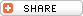 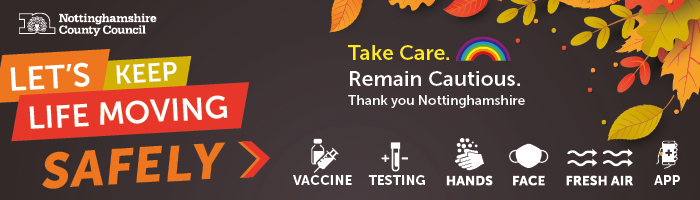 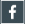 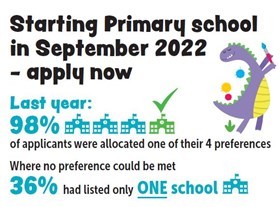 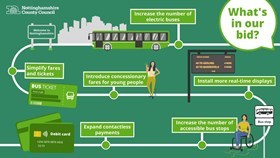 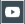 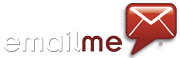 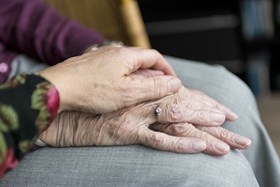 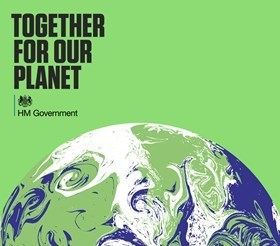 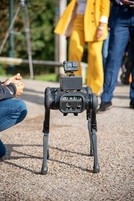 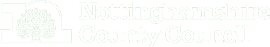 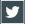 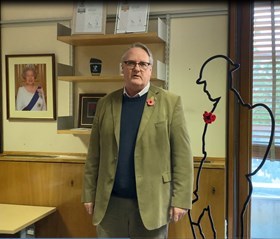 